01-302 ПНС-110(5557)-51ВР пожарная насосная станция на шасси Урал 5557-1151-40 6х6, насос ПН-110Б-2 подачей 110 л/с с приводом от ЯМЗ-238Б14 300 лс, боевой расчет 3 чел., полный вес14.425 тн, ЯМЗ-236НЕ2 230 лс, 70 км/час, ОАО «Варгашинский завод ППСО» пос. Варгаши, с середины 2000-х г.Производитель: Открытое акционерное общество «Варгашинский завод противопожарного и специального оборудования» (ОАО Варгашинский завод ППСО ), Курганская обл., р. п. Варгаши, ул. Кирова, д. 83,  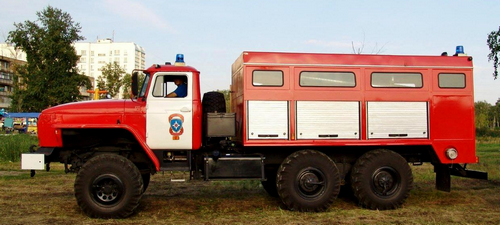  Пожарные насосные станции (ПНС) используются для тушения масштабных пожаров, где требуется оперативная подача большого количества массы, гасящей огонь. Пожарная насосная станция ПНС-110 на шасси УРАЛ-5557 предназначена для доставки к месту пожара боевого расчета, пожарно-технического вооружения, забора и подачи воды на расстояния не менее 4-5 км из закрытого или открытого источника по магистральным линиям для питания автонасосов, автоцистерн и передвижных лафетных водяных и воздушно-пенных стволов в местах, где отсутствует водопровод. Пожарная насосная станция ПНС-110 может использоваться для создания резерва воды в непосредственной близости от места пожара.Основные характеристикиОсновные характеристикиБазовое шассиУрал-55571-40Колесная формула6x6Боевой расчет, вкл. водителя, чел.3Полная масса пожарного автомобиля, кг14 425Максимальная скорость, км/ч70Угол преодолеваемого подъема, %32Наименьший радиус разворота, м11,6Емкость топливного бака, л300Дорожный просвет, мм360Габаритны автомобиля, мм7700 х 2500 х 3200Краткие характеристики насосной пожарной станцииКраткие характеристики насосной пожарной станцииНасос пожарный центробежный. ПН-110 (в заднем отсеке)Подача насоса в номинальном режиме, л/сек110Расположение насоса и управление имв заднем отсекеДвигатель привода насосаЯМЗ-238Б14 (300 л.с.)КабинаКабинаТип кабиныЦельнометаллическая, трехместная, двухдверная, оборудована средствами повышенной термошумоизоляции, системой вентиляции и отопления, регулируемым сиденьем водителяДвигательДвигательМодель/ТипЯМЗ-236НЕ2 дизельный, 4-тактный, 6-цилиндровый, с непосредственным впрыском топлива , V-образный, соответствует стандарту "Евро-2"Рабочий объем, л. 11,15Номинальная мощность при 2100 1/мин, кВт (л.с.)169 (230)Макс. крутящий момент при 1100-1300 мин-1, Н.мкгс/м882 (90)Тормозная системаТормозная системаРабочая тормозная системаБарабанного типа с пневмогидравлическим приводомВспомогательная тормозная системаТормоз-замедлитель моторного типа, компрессионный, устанавливается в системе выпуска газовСтояночная тормозная системаТормозной механизм барабанного типа, установлен на выходном валу раздаточной коробкиТрансмиссияТрансмиссияРулевое управлениеСо встроенным гидравлическим усилителем двухстороннего действияСцеплениеЯМЗ-182, фрикционное, сухое, однодисковое, диафрагменное, с диафрагменной пружиной вытяжного типаКоробка передач   ЯМЗ-236У, механическая, трехходовая, пятиступенчатая с снхронизаторами на 2, 3, 4, 5 передачахРаздаточная коробкаМеханическая, двухступенчатая с блокируемым межосевым дифференциаломКарданная передачаОткрытая, с четырьмя валами, с шарнирами на игольчатых подшипникахВедущие мостыПроходного типа с верхним расположением главной передачиПодвескаПодвескаПередняяНа двух полуэллиптических рессорах с гидравлическими телескопическими амортизаторамиЗадняя    Балансирная с реактивными штангамиЭлектрооборудованиеЭлектрооборудованиеСистема электрооборудованияОднопроводная, с номинальным напряжением 24ВАккумуляторная батарея2 шт., ёмкость 190 А·ч каждаяГенераторПеременного тока, мощность 1000 Вт, работает совместно с бесконтактным регулятором напряженияСтартерЭлектромагнитного включения, максимальная мощность 8,2 кВтРамаРамаТипКлепанная, удлиненная, состоит из двух штампованных лонжеронов, соединенных между собой поперечинамиКолесаКолесаТипДисковыеШины1200х500х508 156F ИД-284, пневматические, камерные, с регулируемым давлением